ΠΡΟΓΡΑΜΜΑ ERASMUS+ΑΙΤΗΣΗ ΠΡΟΣΘΕΤΗΣ ΧΡΗΜΑΤΟΔΟΤΗΣΗΣ ΦΟΙΤΗΤΩΝΜΕ ΛΙΓΟΤΕΡΕΣ ΕΥΚΑΙΡΙΕΣ (ΚΑΤΗΓΟΡΙΑ 1)Πρόσκληση 2022Ο ΦΟΙΤΗΤΗΣ/Η ΦΟΙΤΗΤΡΙΑΕΠΙΘΕΤΟ: .......................................................................................................................ΟΝΟΜΑ:.........................................................................................................................ΙΔΡΥΜΑ ΠΡΟΕΛΕΥΣΗΣ: ...................................................................................................ΧΩΡΑ ΥΠΟΔΟΧΗΣ:………………………………………………………………………………………………………ΙΔΡΥΜΑ ΥΠΟΔΟΧΗΣ / ΕΠΩΝΥΜΙΑ ΚΑΙ Δ/ΝΣΗ ΕΠΙΧΕΙΡΗΣΗΣ..........................................………………………………………………………………………………………………………………………………….ΓΝΩΣΤΙΚΟ ΑΝΤΙΚΕΙΜΕΝΟ .............................................................................................KINHTIKOTHTA ΓΙΑ ΣΠΟΥΔΕΣ              ΓΙΑ ΠΡΑΚΤΙΚΗ ΑΣΚΗΣΗ ΔΙΑΡΚΕΙΑ ΠΑΡΑΜΟΝΗΣ ΣΤΟ ΙΔΡΥΜΑ ΥΠΟΔΟΧΗΣ  Ή ΣΤΗΝ ΕΠΙΧΕΙΡΗΣΗ ........... (μήνες)ΑΠΟ .................................. ΕΩΣ .............................Με τη παρούσα αιτούμαι συμπληρωματική ενίσχυση 250€/ μήνα και επισυνάπτω τα παρακάτω δικαιολογητικά. 1. ……………………………………………………………………………………………………………………… 2. ……………………………………………………………………………………………………………………… 3. ……………………………………………………………………………………………………………………… 4. ……………………………………………………………………………………………………………………… 8. ……………………………………………………………………………………………………………………… Βεβαιώνω ότι οι πληροφορίες που δίνονται στην αίτηση αυτή είναι αληθείς και ακριβείςΥΠΟΓΡΑΦΗ ΦΟΙΤΗΤΗ/ΦΟΙΤΗΤΡΙΑΣ		ΗΜΕΡΟΜΗΝΙΑ…………………………………………………………..………………………………..ΕΛΛΗΝΙΚΗ ΔΗΜΟΚΡΑΤΙΑΥΠΟΥΡΓΕΙΟ ΠΑΙΔΕΙΑΣ ΚΑΙ ΘΡΗΣΚΕΥΜΑΤΩΝ------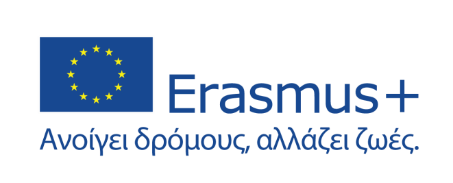 ΙΔΡΥΜΑ ΚΡΑΤΙΚΩΝ ΥΠΟΤΡΟΦΙΩΝ(ΙΚΥ)ΔΙΕΥΘΥΝΣΗ ΕΙΔΙΚΩΝ ΠΡΟΓΡΑΜΜΑΤΩΝ ΔΙΕΘΝΩΝ ΥΠΟΤΡΟΦΙΩΝΤΜΗΜΑ ΠΡΟΓΡΑΜΜΑΤΩΝ ΕΥΡΩΠΑΪΚΗΣ ΕΝΩΣΗΣ------